		Конспект  комплексного занятия	в подготовительной группе  для детей с нарушением зрения.		                                                      ТЕМА: “В гостях у мастера ”ЦЕЛЬ: Социализация детей по средствам приобщения  к   истокам народного искусства и декоративного рисования.ЗАДАЧИ:1. Воспитание у детей интереса к народному творчеству и уважение к труду русских мастеров.2. Развитие зрительного восприятия:- Развивать умение воспринимать предметы в разных условиях освещенности;- Учить выстраивать сериационный ряд, состоящий из пяти объектов синего цвета, установление правильности ранжирования на основании сравнительной оценки разницы в светлоте смежных объектов;- Продолжать учить соотносить силуэтное изображение с реальными предметами.3. Развитие зрительного внимания.4.Продолжать формировать умение пользоваться словарным запасом для обозначения разных оттенков синего цвета: самый тёмно-синий, чуть светлее, ещё светлее, более светлый, самый светло-синий.5.Развитие мелкой моторики и зрительно – двигательной координации.6. Развитие у детей коммуникативных      способностей.ОБОРУДОВАНИЕ: декорация “гжельская мастерская”, предметы гжели, демонстрационный материал (чашки с гжельским узором -16 шт., карты с оттенком синего цвета-5шт.,мольберт,  фланелеграфе, глина, раздаточный материал  (карточки с оттенками синего цвета по 5 шт., силуэты предметов- 10 шт.).   магнитофон.ХОД   ЗАНЯТИЯ:1. Организационный момент. Введение в тему:6Бузук   Н.Е.   232-483-053Давайте поздороваемся с нашими гостями, поделимся с ними хорошим настроением и своими улыбками. И все вместе отправимся в гости в необычную мастерскую.(звучит тихая музыка и стихотворение)Чудесный город есть в России Он сказочный, как карамель Там небо - лазурит              И воздух чисто – синий  И город этот носит имя – Гжель.           ( в это время открывают занавес, и перед детьми возникает декорация гжельской мастерской)Педагог: В мастерской никого нет. Давайте пока её рассмотрим.                                                      Рисунок 10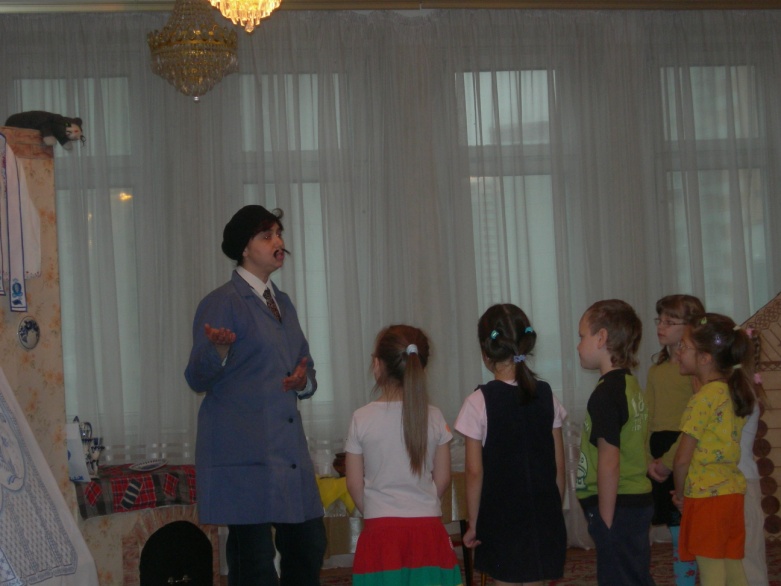 Задание. “Узнай и назови” (Развивать умение воспринимать предметы в разных условиях освещенности) Посмотрите вокруг. Что вы видите в мастерской?Что вы видите на рабочем столе мастера? (постепенно зажигается свет и входит Мастер)Мастер: Здравствуйте ребята. Я рад, что вы пришли в мою мастерскую. Я гжельский  мастер. Вы попали в город Гжель. Мы живём на необычной земле, в ней много ценной глины. Старики говорили: “Не землёй мы кормимся – глина здесь золото” Не случайно именно здесь много мастеров, которые из грубой глины делают тонкие, изящные изделия. Сколько мастеров, художников, столько и разных форм, рисунков. И всегда они необычные – весёлые и красивые.11Мастер: Ох, и задержался я с вами, время не ждёт, срочный заказ. Располагайтесь, будьте как дома. А чтобы не скучали, задания вам приготовил. До встречи. (Отдаёт конверт) 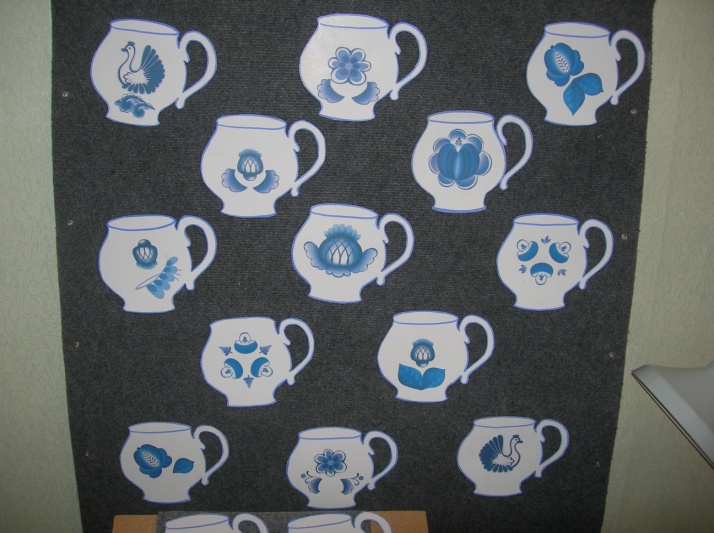 Педагог: Вам интересно, что там внутри? У настоящего мастера глаз должен быть внимательный и точный. А ваши глазки внимательные? Давайте проверим.Задание “Найди пару”.Педагог: Внимательно рассмотрите и найдите пару своей чашке с таким же орнаментом.Кто готов подойдите ко мне.Какие элементы использовал мастер в узоре?Покажите гостям свои пары.Педагог: Зоркие, внимательные глазки. Было у мастера два кувшина, один разбился. 11Педагог: Поможем мастеру сложить кувшин.                                   Рисунок 11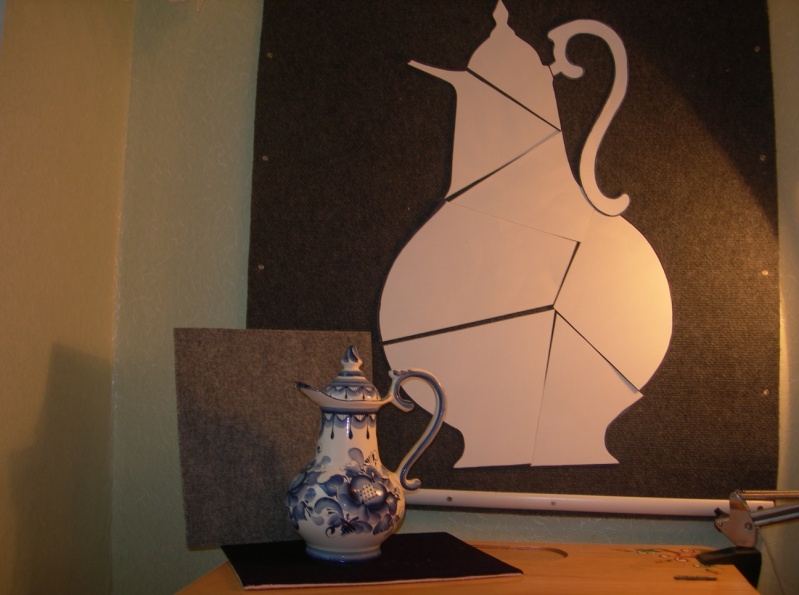 Рисунок12                                                   Задание “Составь картину”Педагог: Давайте рассмотрим кувшин расписанного оттенками синего цвета.( педагог показывает детям объёмный гжельский кувшин и обращает их внимание  на части кувшина)Что у него внизу? Посмотрите, какие стенки у кувшина?Выше узкое, высокое - горлышко. Педагог: Каждый возьмет по одному кусочку. Рассмотрит и найдёт его место. (Выкладывание кувшина на фланелеграфе) Чем отличаются кувшины?(материал, размер, один кувшин расписной, а другой нет)                      Бузук   Н.Е.   232-483-053Педагог: Не успел  мастер расписать кувшин, наверное, глаза  устали. Наши глаза тоже должны отдохнуть.Упражнение для снятия зрительного напряжения(Выполнять сидя в удобном положении, без очков). На счёт раз откинули голову вверх, посмотрели на потолок, на счёт два голову опустили, повтор 3-4 раз.“Пальминг” разогрели ладони рук, прикрыли глаза руками на несколько секунд. Почувствуйте тепло и мысленно улыбнитесь своим глазкам. Открыли глаза, поморгали. Одели очки.  Педагог: Теперь мы можем помочь    разложить мастеру краску.Задание “Разложи по порядку”Оттенки, какого цвета мы выкладываем?Выбираем каждый раз самую тёмную краску из оставшихся. Педагог: Разложите образцы краски от самой тёмной к самой светлой слева направо. Педагог предлагает детям пройти на  свои рабочие места и выполнить задание, один из детей выполняет задание на фланелеграфе.	Покажи и назови выложенный ряд. (Самый тёмно-синей, чуть светлее, ещё светлее, более светлый, самый светло-синей)Педагог: Хорошие из вас мастера вырастут. Пальчиковая гимнастика.Педагог: Посмотрите, мастер нам и глину оставил. Из неё на гончарном круге делают гжельскую посуду.(Педагог раздаёт детям кусочки глины и предлагает детям её помять, покатать.)Педагог: Мастер оставил силуэты предметов, которые он вылепил из глины. А вот какие, это предметы вы должны найти сами. ( На столе разложены силуэтные изображения предметов, детям предлагают взять по одному силуэту.)Задание “На что похоже?” (соотнесение силуэтного изображения с объёмным предметом) Педагог: Внимательно рассмотрите силуэт, сравните с предметами на выставке. Кто нашёл похожий предмет, берёт его и ставит на стол. Назовите  предметы.Педагог: Молодцы!Задание “ Обведи силуэт”Педагог: Пусть каждый обведёт  свой силуэт. Старайтесь  не отрывать фломастера от листа бумаги.(Дети со сходящимся косоглазием выполняют работу на подставках) (входит мастер)Мастер: Вот я и вернулся. Чем вы занимались, пока меня не было?Педагог: Что вам понравилось больше всего?Мастер: Теперь я вижу, что вы настоящие помощники мастера - подмастерья. Пусть каждый возьмёт свою заготовку и распишет её в группе, а потом мы устроим выставку  рисунков и поделок. Мастер: На память о нашей встрече я хочу подарить   вам этот сувенир. Синяя  сказка  глазам  загляденье,      Словно  весною  капель,Ласка,  забота,  тепло и  терпенье,Русская  звонкая – Гжель.Велика  Россия  наша.И  талантлив  наш  народ.О  Руси  родной,  умельцахНа  весь  мир  молва  идёт.8